Документ предоставлен КонсультантПлюс
АДМИНИСТРАЦИЯ ГОРОДА РЯЗАНИПОСТАНОВЛЕНИЕот 22 июня 2016 г. N 2694ОБ УТВЕРЖДЕНИИ ПОЛОЖЕНИЯ ОБ ЭЛЕКТРОННОМ ПРОЕЗДНОМ БИЛЕТЕДЛЯ ОПЛАТЫ ПРОЕЗДА В ГОРОДСКОМ ПАССАЖИРСКОМ ТРАНСПОРТЕОБЩЕГО ПОЛЬЗОВАНИЯ МУНИЦИПАЛЬНОГО ОБРАЗОВАНИЯ - ГОРОДСКОЙОКРУГ ГОРОД РЯЗАНЬВ целях внедрения системы электронной оплаты проезда в городском пассажирском транспорте общего пользования муниципального образования - городской округ город Рязань, руководствуясь статьями 39 и 41 Устава муниципального образования - городской округ город Рязань Рязанской области, администрация города Рязани постановляет:1. Утвердить Положение об электронном проездном билете для оплаты проезда в городском пассажирском транспорте общего пользования муниципального образования - городской округ город Рязань согласно приложению N 1 к настоящему постановлению.2. Утвердить виды электронных проездных билетов для оплаты проезда в городском пассажирском транспорте общего пользования муниципального образования - городской округ город Рязань согласно приложению N 2 к настоящему постановлению.3. Признать утратившими силу Постановления администрации города Рязани:- от 14.03.2014 N 960 "Об утверждении Положения об электронном проездном билете для оплаты проезда в городском пассажирском транспорте общего пользования города Рязани";- от 17.07.2015 N 3244 "О внесении изменений в Положение об электронном проездном билете для оплаты проезда в городском пассажирском транспорте общего пользования города Рязани, утвержденное Постановлением администрации города Рязани от 14.03.2014 N 960";- от 08.12.2015 N 5588 "О внесении изменений в Положение об электронном проездном билете для оплаты проезда в городском пассажирском транспорте общего пользования города Рязани, утвержденное Постановлением администрации города Рязани от 14.03.2014 N 960";- от 17.03.2016 N 1089 "О внесении изменений в Положение об электронном проездном билете для оплаты проезда в городском пассажирском транспорте общего пользования города Рязани, утвержденное Постановлением администрации города Рязани от 14.03.2014 N 960".4. Настоящее постановление вступает в силу со дня его официального опубликования.5. Отделу по связям со средствами массовой информации администрации города Рязани (Романова Е.С.) опубликовать настоящее постановление в газете "Рязанские ведомости".6. Контроль за исполнением настоящего постановления возложить на первого заместителя главы администрации В.Д.Трушкина.Глава администрацииО.Е.БУЛЕКОВПриложение N 1к Постановлениюадминистрации города Рязаниот 22 июня 2016 г. N 2694ПОЛОЖЕНИЕОБ ЭЛЕКТРОННОМ ПРОЕЗДНОМ БИЛЕТЕ ДЛЯ ОПЛАТЫ ПРОЕЗДАВ ГОРОДСКОМ ПАССАЖИРСКОМ ТРАНСПОРТЕ ОБЩЕГО ПОЛЬЗОВАНИЯМУНИЦИПАЛЬНОГО ОБРАЗОВАНИЯ - ГОРОДСКОЙ ОКРУГ ГОРОД РЯЗАНЬ1. Общие положения1.1. Положение об электронном проездном билете для оплаты проезда в городском пассажирском транспорте общего пользования муниципального образования - городской округ город Рязань (далее - Положение) устанавливает порядок взаимоотношений сторон, возникающих в процессе работы автоматизированной системы оплаты проезда в городском пассажирском транспорте общего пользования муниципального образования - городской округ город Рязань.1.2. Электронный проездной билет вводится в целях повышения качества транспортного обслуживания населения и предназначен для безналичной оплаты проезда в пассажирском транспорте общего пользования муниципального образования - городской округ город Рязань.1.3. Основные понятия:- цифровой сервис "Единая цифровая карта жителя Рязанской области" (далее - Цифровой сервис ЕЦК) - универсальный платежно-сервисный инструмент для населения Рязанской области;- информационная система ЕЦК (далее - ИС ЕЦК) - автоматизированная информационная система учета предоставления мер социальной поддержки, социальных, медицинских, транспортных и иных услуг, предусмотренных законодательством Рязанской области, с использованием ЕЦК;- оператор Цифрового сервиса ЕЦК - отобранное уполномоченным органом на конкурсной основе юридическое лицо для создания, ввода в эксплуатацию, функционирования и развития ИС ЕЦК, организации выпуска, выдачи и обслуживания ЕЦК, права и обязанности которого определены Постановлением Правительства Рязанской области от 25.10.2022 N 380 "О реализации цифрового сервиса "Единая цифровая карта жителя Рязанской области";- подсистема ИС ЕЦК-АСОП (далее - ЕЦК-АСОП) - автоматизированная система оплаты проезда в пассажирском транспорте общего пользования - программно-аппаратный комплекс, предназначенный для обеспечения информационного и технологического взаимодействия при оказании услуг по перевозке пассажиров в транспорте общего пользования с использованием микропроцессорных бесконтактных смарт-карт (иных материальных носителей и технологий), регистрации и оплаты проезда граждан, в том числе наличным способом, с формированием отчетности о количестве поездок каждой из категорий пассажиров;- единая цифровая карта жителя Рязанской области (далее - ЕЦК) - материальный носитель (виртуальный носитель при наличии технической возможности и согласия заявителя), содержащий зафиксированную на нем информацию о держателе ЕЦК и обеспечивающий получение мер социальной поддержки в денежной форме с согласия держателя ЕЦК на открытый счет в банке-эмитенте ЕЦК, социальных, медицинских, транспортных и иных услуг, в случаях, предусмотренных законодательством Рязанской области, и соответствующий техническим требованиям к ЕЦК, утверждаемым министерством цифрового развития, информационных технологий и связи Рязанской области, выпускаемый в виде национального платежного инструмента (платежной карты "Мир");- автоматизированная система оплаты проезда в городском пассажирском транспорте общего пользования муниципального образования - городской округ город Рязань (далее - АСОП) - программно-аппаратный комплекс, предназначенный для обеспечения информационного и технологического взаимодействия при оказании услуг по перевозке пассажиров в транспорте общего пользования муниципального образования - городской округ город Рязань с использованием микропроцессорных бесконтактных материальных носителей, регистрации и оплаты проезда граждан, с формированием отчетности о количестве поездок каждой из категорий пассажиров;- электронный проездной билет (далее - транспортная карта) - материальный носитель со встроенным чипом и размещенным на нем приложением для записи транспортного ресурса, в том числе ЕЦК в части использования ее транспортного приложения для получения транспортных услуг, являющийся электронным средством оплаты пользователем услуг перевозчиков и регистрации проезда пользователей в транспорте общего пользования муниципального образования - городской округ город Рязань;- приложение - программное обеспечение, позволяющее производить оплату проезда в транспорте общего пользования муниципального образования - городской округ город Рязань и осуществлять учет сведений транспортного ресурса транспортной карты;- транспортный ресурс - записанная в электронном виде на транспортную карту информация о виде, сроке действия и стоимости тарифа, количестве оплаченных поездок, сроке действия транспортной карты;- номер транспортной карты (уникальный цифровой идентификационный номер, зарегистрированный в АСОП или ЕЦК-АСОП) - номер материального носителя с записанным на нем приложением и указываемый в документе об оплате;- оператор АСОП - выбранная на конкурсной основе организация или индивидуальный предприниматель, осуществляющая развитие, эксплуатацию и сопровождение АСОП на маршрутах регулярных перевозок муниципального образования - городской округ город Рязань в соответствии с правилами и нормами действующего законодательства Российской Федерации и муниципальными правовыми актами, в том числе оказывающая процессинговые услуги;- пользователь АСОП или ЕЦК-АСОП (далее - пользователь) - физическое лицо, использующее транспортную карту для оплаты проезда в транспорте или приобретающее разовый билет в транспортном средстве перевозчика путем оплаты стоимости проезда банковской картой или наличными денежными средствами, когда регистрация факта получения пользователем услуги перевозки и оплаты проезда в АСОП или ЕЦК-АСОП осуществляется водителем (кондуктором) транспортного средства перевозчика с использованием терминала оплаты;- транспортные средства - автомобильный и наземный электрический транспорт, осуществляющий регулярные перевозки пассажиров на территории муниципального образования - городской округ город Рязань;- перевозчик - юридическое лицо или индивидуальный предприниматель, транспортные средства которого осуществляют регулярные перевозки пассажиров на территории муниципального образования - городской округ город Рязань и имеют подключение к АСОП или ЕЦК-АСОП на основании договора (соглашения), заключенного с оператором АСОП и оператором Цифрового сервиса ЕЦК;- билет - документ установленного образца, являющийся бланком строгой отчетности, удостоверяющий факт оплаты проезда пользователем в транспортном средстве перевозчика, сформированный и выданный терминалом оплаты;- терминал оплаты - специализированное устройство, установленное на борту транспортного средства стационарно (для самостоятельной оплаты услуг пассажиром) или мобильное (находящееся у кондуктора или водителя транспортного средства), предназначенное для проверки транспортного ресурса, регистрации поездок пассажиров и оплаты проезда с помощью транспортных карт, банковских карт или наличных денежных средств, оснащенное возможностью выдачи билета;- терминал пополнения транспортных карт - специализированное устройство для работы кассира, стационарно установленное в пунктах продажи (распространения) и пополнения транспортных карт, предназначенное для оплаты пользователями услуг по подключению к АСОП или ЕЦК-АСОП, проверки транспортного ресурса и записи в память транспортной карты информации о пополнении транспортного ресурса (сопровождается выдачей документа об оплате);- автоматический терминал пополнения транспортных карт (далее - автоматический терминал) - специализированное автоматическое устройство, стационарно установленное в местах, доступных для пользователей, и предназначенное для самостоятельной оплаты пользователем услуг по подключению к АСОП или ЕЦК-АСОП и пополнению транспортного ресурса транспортных карт, проверки транспортного ресурса, оснащенное возможностью выдачи документа об оплате;- пункт продажи (распространения) и пополнения транспортных карт - специализированный пункт, в котором с помощью терминалов пополнения транспортных карт осуществляется подключение транспортных карт пользователей к АСОП или ЕЦК-АСОП, пополнение и проверка транспортного ресурса действующих транспортных карт, а также веб-сервисы в информационно-телекоммуникационной сети "Интернет" или мобильные приложения, позволяющие пользователю самостоятельно осуществить операции пополнения и проверки данных транспортного ресурса;- участники АСОП или ЕЦК-АСОП - юридические и физические лица, взаимодействующие в процессе работы АСОП или ЕЦК-АСОП;- процессинговые услуги - деятельность оператора АСОП и оператора Цифрового сервиса ЕЦК по приему, обработке и рассылке информации, полученной в процессе работы АСОП или ЕЦК-АСОП;- техническая неисправность транспортной карты - наличие в ней скрытых дефектов (в том числе брак, допущенный при изготовлении материального носителя), которые привели к невозможности ее использования;- поломка транспортной карты - нарушение ее работоспособности (разлом или нарушение целостности материального носителя в результате механического или температурного воздействия, вследствие воздействия сильных электромагнитных излучений или электростатического напряжения), возникшее в случае неправильной эксплуатации;- ошибка персонализации транспортной карты - случаи некорректного нанесения на транспортную карту персональных данных пользователя (ошибки при указании фамилии, имени или отчества, несоответствие нанесенного фотографического изображения);- информационно-справочный центр оператора АСОП - организованный оператором АСОП информационно-консультационный центр, предназначенный для сбора информации, консультирования, приема обращений и оказания помощи пользователям, в том числе по вопросам приобретения, замены, пополнения, активации, блокировки транспортных карт.(п. 1.3 в ред. Постановления Администрации города Рязани от 14.06.2023 N 7991)1.3.1. Иные понятия и термины, используемые в настоящем Положении, применяются в значениях, определенных в Постановлении Правительства Рязанской области от 25.10.2022 N 380 "О реализации цифрового сервиса "Единая цифровая карта жителя Рязанской области".(пп. 1.3.1 введен Постановлением Администрации города Рязани от 14.06.2023 N 7991)1.4. В целях обеспечения бесперебойного функционирования АСОП с использованием всех видов транспортных карт, в том числе карт "Льготная", с оператором АСОП, может заключаться соглашение без проведения конкурса на срок до заключения соглашения по итогам конкурса, но не более чем 90 календарных дней, в следующих случаях:- признание конкурса несостоявшимся;- признание конкурса судом недействительным;- окончание срока действия инвестиционного соглашения;- досрочное расторжение инвестиционного соглашения.В случае обеспечения технической интеграции АСОП с ЕЦК-АСОП с возможностью использования ранее выданных транспортных карт всех видов конкурсный отбор оператора АСОП не проводится.(абзац введен Постановлением Администрации города Рязани от 14.06.2023 N 7991)(п. 1.4 введен Постановлением Администрации города Рязани от 17.04.2019 N 1320)2. Права и обязанности участников АСОП2.1. Права и обязанности пользователя2.1.1. Пользователь имеет право:- становиться участником АСОП, приобретая (получая) транспортную карту;- пополнять транспортный ресурс транспортной карты;- получать информацию о транспортном ресурсе транспортной карты;(в ред. Постановления Администрации города Рязани от 07.08.2019 N 3013)- обращаться к оператору АСОП с письменными заявлениями о блокировании транспортной карты в случае ее утраты (утери), переносе транспортного ресурса на вновь выданную транспортную карту в случаях, предусмотренных подпунктами 3.2.4, 3.2.6 Положения;- получить транспортную карту взамен пришедшей в негодность из-за технической неисправности, возникшей не по вине пользователя, - на безвозмездной основе, а по вине пользователя - на платной основе.2.1.2. Пользователь обязан:- бережно обращаться с транспортной картой, а именно:а) не сгибать, не переламывать или иным способом не изменять целостность и форму транспортной карты, включая все способы воздействия, приводящие к повышенному физическому ее износу;б) не подвергать действию экстремально низких и/или высоких температур, термической и химической обработке, воздействию электромагнитных полей и электрических разрядов, не связанных с технологией распространения и обслуживания транспортной карты;в) не наносить на транспортную карту экранирующие материалы, металлосодержащие покрытия, не помещать ее в чехол или другие приспособления, содержащие экранирующие материалы и не позволяющие обеспечить при ее обслуживании взаимодействие с терминалами;г) не изменять дизайн и внешний вид транспортной карты;- не использовать транспортную карту не по прямому ее назначению, включая несанкционированное считывание, копирование и модификацию информации, содержащейся на карте, не делать ее копии и дубликаты;- не приобретать транспортную карту и не пополнять ее транспортный ресурс у не уполномоченных оператором АСОП организаций или физических лиц;- при пополнении транспортного ресурса транспортной карты проверять дату и время проведения операции, номер транспортной карты и срок действия транспортного приложения, указанные в документе об оплате, выдаваемом терминалом пополнения транспортных карт;(в ред. Постановления Администрации города Рязани от 07.08.2019 N 3013)- сохранять документ об оплате, выданный терминалом пополнения транспортных карт или автоматическим терминалом, подтверждающий успешное проведение операции по пополнению транспортного ресурса транспортной карты;(в ред. Постановления Администрации города Рязани от 07.08.2019 N 3013)- не передавать транспортные карты, указанные в подпунктах 3.1.1 - 3.1.3 Положения, для оплаты проезда другого лица;- оплатить проезд в транспортном средстве с помощью транспортной карты, до следующей после посадки остановки;- оплатить проезд в транспортном средстве по установленному тарифу на 1 поездку наличными денежными средствами или банковской картой на общих основаниях в случае не пополненного в установленном порядке транспортного ресурса транспортной карты;(в ред. Постановления Администрации города Рязани от 07.08.2019 N 3013)- сохранять билет, выданный терминалом оплаты, до конца поездки в транспортном средстве перевозчика.(абзац введен Постановлением Администрации города Рязани от 07.08.2019 N 3013)2.2. Права и обязанности оператора АСОП2.2.1. Оператор АСОП имеет право:- по согласованию с администрацией города Рязани передавать часть выполняемых функций иной организации с наделением этой организации определенными правами и обязанностями, при сохранении полной ответственности за оператором АСОП;- получать информацию от участников АСОП для выполнения своих функций;- совершенствовать технологию и способствовать развитию АСОП;- проводить информационную популяризацию АСОП в рекламных целях в соответствии с Федеральным законом от 13.03.2006 N 38-ФЗ "О рекламе";- блокировать транспортную карту в случае невыполнения пользователем обязанностей, предусмотренных подпунктом 2.1.2 Положения;- осуществлять мониторинг и контроль за соблюдением участниками АСОП Правил АСОП в установленном Оператором порядке;(абзац введен Постановлением Администрации города Рязани от 07.08.2019 N 3013)- по согласованию с администрацией города Рязани, осуществлять выпуск неперсонализированных материальных носителей транспортных карт "Городская", в том числе с дизайном, посвященным праздничным дням, профессиональным праздникам и памятным дням.(абзац введен Постановлением Администрации города Рязани от 07.08.2019 N 3013)2.2.2. Оператор АСОП обязан:- обеспечивать информационное и технологическое взаимодействие участников АСОП, определять объем их взаимных финансовых обязательств", в том числе организовать работу процессингового центра, обеспечивающего администрирование (техническое сопровождение) центра обработки транспортных транзакций, в целях эксплуатации АСОП;(в ред. Постановления Администрации города Рязани от 07.08.2019 N 3013)- осуществлять организационные и координационные функции в АСОП;- разрабатывать и утверждать Правила АСОП и внутренние документы АСОП;(в ред. Постановления Администрации города Рязани от 07.08.2019 N 3013)- организовывать сеть пунктов продажи и пополнения транспортных карт на территории муниципального образования - городской округ город Рязань;- организовать Информационно-справочный центр для пользователей транспортных карт;- заключить договор по присоединению к АСОП с любым обратившимся перевозчиком, осуществляющим регулярные пассажирские перевозки на территории муниципального образования - городской округ город Рязань;- абзац исключен. - Постановление Администрации города Рязани от 07.08.2019 N 3013;- обеспечивать проведение информационно-технологического обслуживания терминалов оплаты перевозчиков, а также обеспечивать администрирование аппаратно-программного комплекса и оборудования АСОП и устранение обнаруженных нарушений в их работе на основании заключенных с участниками АСОП договоров;(в ред. Постановления Администрации города Рязани от 07.08.2019 N 3013)- организовывать информирование пользователей по вопросам, касающимся работы АСОП, в том числе по использованию транспортной карты в АСОП, а также по вопросам приема и обработки претензий пользователей (способов подачи претензий и порядка их рассмотрения);- организовывать обслуживание в АСОП каждого пользователя, изъявившего желание пользоваться транспортной картой;- обеспечивать своевременность, правильность и полноту введения в АСОП информации, полученной при идентификации карт, а также при приеме денежных средств от пользователя при пополнении транспортного ресурса транспортных карт;- обеспечить автоматизированную обработку данных учета проезда граждан с использованием транспортных карт;- вести учет предоставления в пользование (активации), обращения и прекращения (изъятия) транспортных карт;- информировать пользователей об изменении тарифов на услуги;- осуществлять блокировку (активацию) транспортных карт на основании письменного заявления пользователя, а также разработать порядок блокировки (активации), изъятия из обращения транспортных карт;- осуществлять перенос транспортного ресурса за оплаченный календарный месяц на вновь выданную транспортную карту в порядке, предусмотренном настоящим Положением;(в ред. Постановления Администрации города Рязани от 14.06.2023 N 7991)- обеспечивать подключение (авторизацию) для работы в АСОП терминалов оплаты и терминалов пополнения участников АСОП.(абзац введен Постановлением Администрации города Рязани от 07.08.2019 N 3013)2.3. Права и обязанности перевозчика2.3.1. Перевозчик имеет право:- осуществлять в принадлежащих ему транспортных средствах контроль за оплатой пользователем проезда;- изымать транспортные карты у пользователей в случаях, указанных в разделе 5 Положения;- абзац исключен. - Постановление Администрации города Рязани от 07.08.2019 N 3013.2.3.2. Перевозчик обязан:- принять необходимые меры к недопущению вмешательства и свободного доступа работников перевозчика и третьих лиц в работу АСОП, которой оборудованы транспортные средства, для иных целей, кроме осуществления оплаты проезда;- размещать в транспортных средствах на безвозмездной основе необходимую пользователям информацию об АСОП;- пресекать случаи нефиксации кондуктором (водителем) транспортного средства оплаты проезда пользователем;- пресекать случаи выключения, блокировки, порчи оборудования АСОП работниками перевозчика и третьими лицами, с сообщением о таком происшествии оператору АСОП в течение 2 (двух) часов с момента пресечения таких действий, в порядке, предусмотренном договором, заключенным с оператором АСОП;- обеспечить пользователю возможность при входе в транспортное средство с помощью транспортной карты, банковской карты или наличными денежными средствами зарегистрировать и оплатить свой проезд через терминал оплаты с выдачей билета;(в ред. Постановления Администрации города Рязани от 07.08.2019 N 3013)- информировать пользователя о необходимости сохранения билета до окончания поездки в одном направлении по маршруту;- осуществить перевозку пассажира на безвозмездной основе в случае невозможности оплаты проезда с помощью транспортной карты из-за неисправности терминала оплаты;- осуществить перевозку пассажира на безвозмездной основе в случае невозможности оплаты проезда с помощью транспортных карт, указанных в подпунктах 3.1.1 - 3.1.3 Положения, из-за ее неисправности при условии предъявления пользователем документа об оплате, подтверждающего факт пополнения транспортного ресурса транспортной карты на текущий месяц в соответствии с утвержденным тарифом.(абзац введен Постановлением Администрации города Рязани от 07.08.2019 N 3013)3. Транспортные карты3.1. Виды транспортных карт3.1.1. Транспортная карта "Школьная" - ЕЦК в части использования ее транспортного приложения для получения транспортных услуг или иной персонализированный материальный носитель электронного приложения стандарта MifarePlus, длительного использования, с возможным подключением иных приложений, с возможностью пользователя осуществлять оплату и регистрацию проезда в АСОП или ЕЦК-АСОП, а также самостоятельно совершать операции пополнения транспортного ресурса с использованием автоматических терминалов и пунктов продажи (распространения) и пополнения транспортных карт. В качестве персонализированного материального носителя используются:- бесконтактная смарт-карта (далее - БСК), на лицевой стороне которой имеется надпись "Школьная", фамилия и имя пользователя, а на оборотной - номер транспортной карты;- материальные носители, на лицевой стороне которых имеется надпись "Школьная", а на оборотной - номер транспортной карты.Транспортная карта "Школьная" предназначена для использования следующими категориями граждан:(в ред. Постановления Администрации города Рязани от 10.11.2023 N 14394)а) учащимися общеобразовательных организаций города Рязани;(в ред. Постановления Администрации города Рязани от 10.11.2023 N 14394)б) учащимися образовательных организаций города Рязани, являющимися членами малообеспеченных семей;(в ред. Постановления Администрации города Рязани от 10.11.2023 N 14394)в) учащимися общеобразовательных организаций города Рязани, являющимися детьми-сиротами и детьми, оставшимися без попечения родителей;(в ред. Постановления Администрации города Рязани от 10.11.2023 N 14394)г) учащимися общеобразовательных организаций города Рязани, являющимися детьми-инвалидами.(в ред. Постановления Администрации города Рязани от 10.11.2023 N 14394)Срок действия транспортной карты "Школьная" определяется сроком действия льготы, установленным уполномоченными структурными подразделениями администрации города Рязани или сроком действия ЕЦК.(пп. 3.1.1 в ред. Постановления Администрации города Рязани от 14.06.2023 N 7991)3.1.2. Транспортная карта "Студенческая" - ЕЦК в части использования ее транспортного приложения для получения транспортных услуг или иной персонализированный материальный носитель электронного приложения стандарта MifarePlus, длительного использования, с возможным подключением иных приложений, с возможностью пользователя осуществлять оплату и регистрацию проезда в АСОП или ЕЦК-АСОП, а также самостоятельно совершать операции пополнения транспортного ресурса с использованием автоматических терминалов и пунктов продажи (распространения) и пополнения транспортных карт. В качестве персонализированного материального носителя используются:- БСК, на лицевой стороне которых имеется надпись "Студенческая", фамилия и имя пользователя, а на оборотной - номер транспортной карты;- материальные носители, на лицевой стороне которых имеется надпись "Студенческая", а на оборотной - номер транспортной карты.Транспортная карта "Студенческая" предназначена для использования следующими категориями граждан:(в ред. Постановления Администрации города Рязани от 10.11.2023 N 14394)а) студентами образовательных организаций города Рязани очной формы обучения;(в ред. Постановления Администрации города Рязани от 10.11.2023 N 14394)б) студентами образовательных организаций города Рязани очной формы обучения, являющимися членами студенческих семей, имеющих детей;(в ред. Постановления Администрации города Рязани от 10.11.2023 N 14394)в) студентами образовательных организаций города Рязани очной формы обучения, являющимися членами многодетных неполных семей;(в ред. Постановления Администрации города Рязани от 10.11.2023 N 14394)г) студентами образовательных организаций города Рязани очной формы обучения, являющимися членами из малообеспеченных семей;(в ред. Постановления Администрации города Рязани от 10.11.2023 N 14394)д) студентками образовательных организаций города Рязани очной формы обучения, являющимися матерями-одиночками;(в ред. Постановления Администрации города Рязани от 10.11.2023 N 14394)е) студентами образовательных организаций города Рязани, являющимися детьми-сиротами и детьми, оставшимися без попечения родителей, лицами из числа детей-сирот и детей, оставшихся без попечения родителей, лицами, потерявшими в период обучения обоих родителей или единственного родителя, указанными в пункте 9 статьи 6 Федерального закона от 21.12.1996 N 159-ФЗ "О дополнительных гарантиях по социальной поддержке детей-сирот и детей, оставшихся без попечения родителей" и пункте 8 статьи 3 Закона Рязанской области от 03.04.2006 N 47-ОЗ "О дополнительных гарантиях по социальной поддержке детей-сирот и детей, оставшихся без попечения родителей".(в ред. Постановления Администрации города Рязани от 10.11.2023 N 14394)Срок действия транспортной карты "Студенческая" определяется сроком действия льготы, установленным уполномоченными структурными подразделениями администрации города Рязани или сроком действия ЕЦК.(пп. 3.1.2 в ред. Постановления Администрации города Рязани от 14.06.2023 N 7991)3.1.3. Транспортная карта "Льготная" - ЕЦК в части использования ее транспортного приложения для получения транспортных услуг или иной персонализированный материальный носитель электронного приложения стандарта MifarePlus, длительного использования, с возможным подключением иных приложений, с возможностью пользователя осуществлять оплату и регистрацию проезда в АСОП или ЕЦК-АСОП, а также самостоятельно совершать операции пополнения транспортного ресурса с использованием автоматических терминалов и стационарных пунктов продажи (распространения) и пополнения транспортных карт. В качестве персонализированного материального носителя используются БСК, на лицевой стороне которых имеется надпись "Льготная", фамилия, имя, отчество пользователя, его фотографическое изображение и дата изготовления транспортной карты, а на оборотной - номер транспортной карты.Транспортная карта "Льготная" предназначена для категорий граждан, указанных в подпунктах 1.1.5 - 1.1.7 решения Рязанской городской Думы от 23.11.2017 N 418-II "Об установлении дополнительных мер социальной поддержки и социальной помощи отдельным категориям граждан по полному или частичному освобождению от платы за услуги по перевозке пассажиров автомобильным и наземным электрическим транспортом общего пользования города Рязани" и статье 32 Закона Рязанской области от 21.12.2016 N 91-ОЗ "О мерах социальной поддержки населения Рязанской области".Работоспособность транспортной карты "Льготная" не ограничивается сроком действия льготы. В случае утраты гражданином права на меры социальной поддержки по оплате проезда транспортная карта "Льготная" переводится оператором АСОП или оператором Цифрового сервиса ЕЦК в неактивное состояние путем ее временной блокировки с первого числа месяца, следующего за месяцем утраты вышеуказанного права.При вновь возникшем у гражданина праве на меры социальной поддержки по оплате проезда (по иному льготному основанию или в случае необходимости продления срока действия существующей льготы) транспортная карта "Льготная" переводится оператором АСОП или оператором Цифрового сервиса ЕЦК в активное состояние путем разблокирования для дальнейшего использования на период действия льготы. Передача сведений оператору АСОП или оператору Цифрового сервиса ЕЦК о сроке действия льготы осуществляется уполномоченным структурным подразделением администрации города Рязани в течение 1 рабочего дня, следующего за днем поступления сведений, полученных путем межведомственного информационного взаимодействия либо путем непосредственного обращения гражданина с документами, подтверждающими право на меры социальной поддержки по оплате проезда.В случае поступления сведений об изменении льготной категории владельца транспортной карты "Льготная", полученных путем межведомственного информационного взаимодействия, данная информация передается уполномоченным структурным подразделением администрации города Рязани оператору АСОП или оператору Цифрового сервиса ЕЦК в течение 5 рабочих дней.Разблокирование транспортной карты "Льготная" осуществляется оператором АСОП или оператором Цифрового сервиса ЕЦК в течение 1 рабочего дня, следующего за днем поступления данных, полученных путем информационного взаимодействия с уполномоченным структурным подразделением администрации города Рязани.(пп. 3.1.3 в ред. Постановления Администрации города Рязани от 14.06.2023 N 7991)3.1.4. Исключен. - Постановление Администрации города Рязани от 14.06.2023 N 7991.3.1.5. Транспортная карта "Городская" - ЕЦК в части использования ее транспортного приложения для получения транспортных услуг или иной неперсонализированный материальный носитель электронного приложения стандарта MifarePlus, длительного использования, с возможным подключением иных приложений, с возможностью осуществления пользователем оплаты и регистрации проезда в АСОП или ЕЦК-АСОП, операций пополнения транспортного ресурса в автоматических терминалах и пунктах продажи (распространения) и пополнения транспортных карт. В качестве материального носителя используются все виды материальных носителей, функционирующих в АСОП или ЕЦК-АСОП.(пп. 3.1.5 в ред. Постановления Администрации города Рязани от 14.06.2023 N 7991)3.1.6. Исключен. - Постановление Администрации города Рязани от 14.06.2023 N 7991.3.2. Порядок получения и использования транспортных карт3.2.1. Порядок получения (замены) транспортных карт, указанных в подпунктах 3.1.1 - 3.1.3 пункта 3.1 Положения, за исключением ЕЦК, устанавливается постановлением администрации города Рязани.Порядок выпуска, выдачи и обслуживания ЕЦК установлен Постановлением Правительства Рязанской области от 25.10.2022 N 380 "О реализации цифрового сервиса "Единая цифровая карта жителя Рязанской области".Для оплаты проезда может быть использован только один вид материального носителя транспортных карт. Другой вид материального носителя при этом блокируется, за исключением транспортных карт Пользователей АСОП, одновременно имеющих право на дополнительные меры социальной поддержки и социальной помощи, установленных пунктами 1.1.3 и 1.2 решения Рязанской городской Думы от 23.11.2017 N 418-II "Об установлении дополнительных мер социальной поддержки и социальной помощи отдельным категориям граждан по полному или частичному освобождению от платы за услуги по перевозке пассажиров автомобильным и наземным электрическим транспортом общего пользования города Рязани".(пп. 3.2.1 в ред. Постановления Администрации города Рязани от 14.06.2023 N 7991)3.2.2. Исключен. - Постановление Администрации города Рязани от 14.06.2023 N 7991.3.2.3. Для получения транспортной карты, указанной в подпункте 3.1.5 Положения, пользователи могут обратиться в пункт продажи (распространения) и пополнения транспортных карт и получить транспортную карту, произведя оплату в размере установленной стоимости подключения к АСОП.(в ред. Постановления Администрации города Рязани от 07.08.2019 N 3013)Для обеспечения возможности проезда в пассажирском транспорте общего пользования города Рязани с использованием этого вида транспортных карт пользователям необходимо своевременно пополнять их транспортный ресурс на сумму, позволяющую производить оплату проезда по установленному тарифу.(в ред. Постановления Администрации города Рязани от 07.08.2019 N 3013)3.2.4. При наличии скрытых дефектов, которые привели к невозможности использования транспортной карты, пришедшей в негодность, в случае утраты (утери) или поломки транспортной карты пользователям транспортной карты, указанной в подпункте 3.1.5 Положения, необходимо обратиться в Информационно-справочный центр, организованный оператором АСОП.(пп. 3.2.4 в ред. Постановления Администрации города Рязани от 14.06.2023 N 7991)3.2.5. Карты, не подключенные к АСОП, для оплаты проезда недействительны.(в ред. Постановления Администрации города Рязани от 07.08.2019 N 3013)3.2.6. При наличии скрытых дефектов, которые привели к невозможности использования транспортной карты, пришедшей в негодность, в случае утраты (утери) или поломки транспортной карты пользователям транспортных карт, указанных в подпунктах 3.1.1 - 3.1.3 Положения, неиспользованный остаток транспортного ресурса, за исключением суммы транспортного приложения, переносится Оператором АСОП с ранее выданной транспортной карты на вновь выданную. Ранее выданная транспортная карта при этом блокируется. Перенос транспортного ресурса на вновь выданную транспортную карту осуществляется на основании заявления пользователя.Абзацы второй - третий исключены. - Постановление Администрации города Рязани от 14.06.2023 N 7991.(пп. 3.2.6 в ред. Постановления Администрации города Рязани от 09.10.2017 N 4445)3.2.7. Утеря, порча или иная утрата пользователем транспортной карты приводят к прекращению обслуживания пользователя в АСОП до восстановления транспортной карты.3.3. Порядок оплаты проезда с использованием транспортных карт3.3.1. Транспортная карта принимается для оплаты проезда в оборудованных терминалами оплаты транспортных средствах перевозчиков.Для оплаты проезда с использованием транспортных карт пользователю необходимо предъявить кондуктору (водителю) транспортную карту для оплаты проезда с использованием терминала оплаты либо приложить карту к стационарно установленному на борту транспортного средства терминалу оплаты и получить билет.3.3.2. Порядок оплаты проезда с использованием транспортных карт, указанных в подпунктах 3.1.1 - 3.1.3 пункта 3.1 Положения, устанавливается постановлением администрации города Рязани.(пп. 3.3.2 в ред. Постановления Администрации города Рязани от 09.10.2017 N 4445)3.3.3. В случае невозможности оплаты проезда с помощью транспортной карты из-за ее неисправности пользователям транспортных карт, указанных в подпунктах 3.1.1 - 3.1.3 Положения, необходимо предъявить документ об оплате, подтверждающий проведение операции по пополнению транспортного приложения транспортной карты на текущий месяц в размере установленной стоимости проезда.(в ред. Постановления Администрации города Рязани от 07.08.2019 N 3013)Пользователи оплачивают проезд в транспортном средстве по установленному тарифу наличными денежными средствами или банковской картой на общих основаниях в следующих случаях:(в ред. Постановления Администрации города Рязани от 07.08.2019 N 3013)- при не пополненном на текущий месяц, в размере установленной стоимости проезда, транспортном ресурсе транспортной карты;(в ред. Постановления Администрации города Рязани от 07.08.2019 N 3013)- при невозможности оплаты проезда с помощью транспортной карты из-за ее неисправности и отсутствии при этом документа об оплате, подтверждающего проведение операции по пополнению транспортного ресурса транспортной карты на текущий месяц в размере установленной стоимости проезда.(в ред. Постановления Администрации города Рязани от 07.08.2019 N 3013)3.3.4. В случае невозможности оплаты проезда с помощью транспортной карты из-за ее неисправности, а также в случае отсутствия денежных средств на транспортном ресурсе транспортной карты пользователи транспортной карты, указанной в подпункте 3.1.5 Положения, оплачивают проезд в транспортном средстве по установленному тарифу наличными денежными средствами или банковской картой на общих основаниях.(пп. 3.3.4 в ред. Постановления Администрации города Рязани от 14.06.2023 N 7991)3.3.5. В случае неоплаты проезда или использования недействительной транспортной карты к пользователю применяются штрафные санкции, предусмотренные перевозчиком за безбилетный проезд.Выход из строя транспортной карты не освобождает пользователя от оплаты проезда в транспортном средстве перевозчика.3.3.6. В случае невозможности проведения операции по оплате проезда с использованием транспортной или банковской карты по причине неисправности терминала перевозка пассажиров не осуществляется, а транспортное средство считается технически неисправным и обязано возвратиться в парк.(в ред. Постановления Администрации города Рязани от 07.08.2019 N 3013)При невозможности продолжения движения транспортного средства по маршруту, вызванной техническими неисправностями, кондуктор производит пересадку пассажиров в другое транспортное средство этого же перевозчика.4. Порядок урегулирования претензийДля урегулирования претензии пользователь обращается в Информационно-справочный центр, организованный оператором АСОП, где заполняет бланк заявления по форме, разработанной оператором АСОП, в котором указывает номер транспортный карты и излагает характер претензии.В зависимости от характера претензии пользователь, при необходимости, прикладывает к заявлению копию документа об оплате (с предъявлением его оригинала), подтверждающую проведение операции по пополнению транспортного ресурса транспортной карты на текущий период, неработающую транспортную карту, акт изъятия транспортной карты и другие документы, подтверждающие право заявителя на предъявление претензии.(в ред. Постановления Администрации города Рязани от 07.08.2019 N 3013)На основании письменного заявления пользователя оператор АСОП в течение десяти календарных дней со дня поступления заявления дает заключение, о котором пользователь может узнать непосредственно в Информационно-справочном центре оператора АСОП по номеру телефона горячей линии, указанному на оборотной стороне транспортной карты.(в ред. Постановления Администрации города Рязани от 07.08.2019 N 3013)В случае неурегулирования споров и разногласий их разрешение производится в порядке, предусмотренном действующим законодательством Российской Федерации.5. Порядок изъятия транспортных картУполномоченные лица перевозчика вправе изымать транспортные карты у пользователей в случае:- изменения дизайна и внешнего вида транспортных карт;- использования транспортных карт не по прямому назначению, включая несанкционированное считывание, копирование и модификацию информации, содержащейся на транспортных картах;- предъявления поддельных транспортных карт, их копий или дубликатов;- передачи транспортных карт пользователями, указанными в подпунктах 3.1.1 - 3.1.3 Положения, другому лицу.Изъятие транспортных карт оформляется актом, один экземпляр которого вручается лицу, предъявившему недействительную транспортную карту.Изъятые транспортные карты передаются оператору АСОП в течение 3 (трех) рабочих дней и пользователю не возвращаются.Претензии, возникающие в связи с изъятием транспортных карт, предъявляются оператору АСОП в соответствии с разделом 4 Положения.Приложение N 2к Постановлениюадминистрации города Рязаниот 22 июня 2016 г. N 2694ВИДЫ ЭЛЕКТРОННЫХ ПРОЕЗДНЫХ БИЛЕТОВ ДЛЯ ОПЛАТЫ ПРОЕЗДАВ ГОРОДСКОМ ПАССАЖИРСКОМ ТРАНСПОРТЕ ОБЩЕГО ПОЛЬЗОВАНИЯМУНИЦИПАЛЬНОГО ОБРАЗОВАНИЯ - ГОРОДСКОЙ ОКРУГ ГОРОД РЯЗАНЬТранспортная карта "Школьная"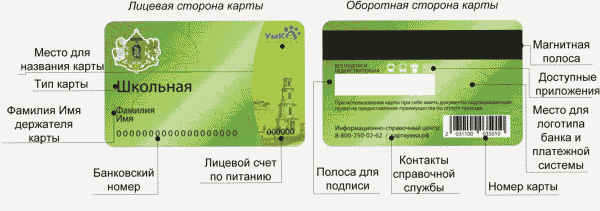 Транспортная карта "Студенческая"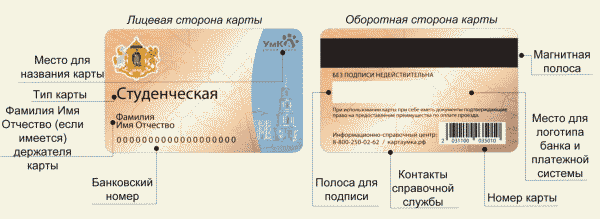 Транспортная карта "Льготная"(в ред. Постановления Администрации города Рязаниот 21.03.2019 N 959)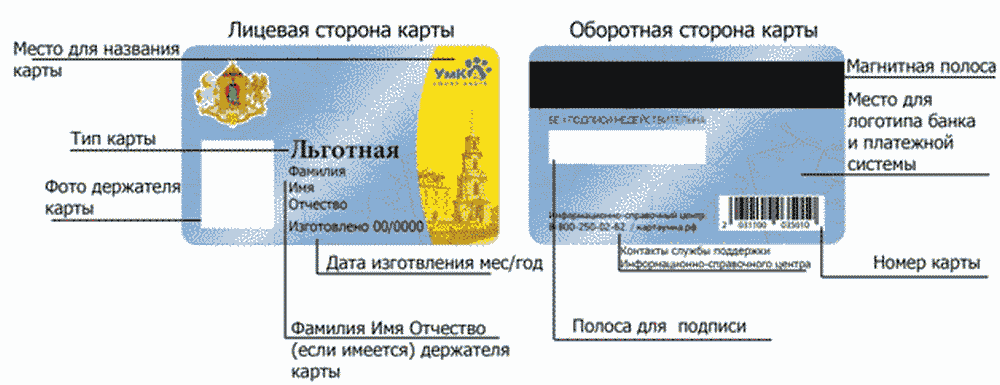 Транспортная карта стандарта Ultralight (на бумажномносителе)Исключена. - Постановление Администрации города Рязани от 14.06.2023 N 7991.Транспортная карта "Городская"Исключена. - Постановление Администрации города Рязани от 07.08.2019 N 3013.Список изменяющих документов(в ред. Постановлений Администрации города Рязаниот 19.09.2016 N 4141, от 17.11.2016 N 5013, от 24.01.2017 N 180,от 09.10.2017 N 4445, от 11.05.2018 N 1794, от 21.03.2019 N 959,от 17.04.2019 N 1320, от 07.08.2019 N 3013, от 12.08.2022 N 5988,от 14.06.2023 N 7991, от 10.11.2023 N 14394)Список изменяющих документов(в ред. Постановлений Администрации города Рязаниот 19.09.2016 N 4141, от 24.01.2017 N 180, от 09.10.2017 N 4445,от 11.05.2018 N 1794, от 21.03.2019 N 959, от 17.04.2019 N 1320,от 07.08.2019 N 3013, от 12.08.2022 N 5988, от 14.06.2023 N 7991,от 10.11.2023 N 14394)Список изменяющих документов(в ред. Постановлений Администрации города Рязаниот 11.05.2018 N 1794, от 21.03.2019 N 959, от 07.08.2019 N 3013,от 14.06.2023 N 7991)